Historia kl. Va i Vb  18.05.2020Szanowni Rodzice, Drodzy Uczniowie!Zadania, które widzicie przed sobą są do wykonania do środy 20.05.2020r. W środę będzie lekcja powtórzeniowa. A w poniedziałek 25maja piszemy sprawdzian wiadomości z działu VI-go Od rozbicia dzielnicowego do Kazimierza Wielkiego (s. 154-172). Zapisujemy temat w zeszycie:Temat: Polska Kazimierza Wielkiego.Czytamy temat ze stron 166 – 171 z podręcznika.Zapisujemy notatkę:W 1333r. królem Polski został syn Władysława Łokietka – Kazimierz Wielki.W trakcie swoich rządów zawarł pokój z Krzyżakami (1343r.) – zakon zwrócił Polsce Kujawy i ziemię dobrzyńską. Przyłączył do Polski Ruś Halicką oraz narzucił zwierzchność Mazowszu.Za panowania Kazimierza założono wiele miast, spisano prawa, wprowadzono jedną monetę, rozwinął się handel, dzięki czemu wzrosły dochody do skarbcaW celu obrony granic Kazimierz kazał wybudować 50 zamków. Część z nich, leżących na trudno dostępnych skałach na pograniczu Śląska i Małopolski nazywamy Orlimi Gniazdami.W 1364r. Kazimierz założył Akademię Krakowską – pierwszy w Polsce uniwersytet.Po śmierci Kazimierza Wielkiego w 1370r. władzę w Polsce objął Ludwik Andegaweński (zwany Węgierskim) – syn Karola Roberta – króla Węgier i siostry Kazimierza Wielkiego – Elżbiety Łokietkówny. Dla chętnych polecam lekcje z e-podręcznika. Można tam od razu wykonać ćwiczenia i sprawdzić swoją wiedzę. https://epodreczniki.pl/a/od-polski-drewnianej-do-murowanej---rzady-kazimierza-wielkiego/DlMRHznjVNastępnie wykonujemy ćwiczenia z zeszytu ćwiczeń 1,2 str. 71-72 oraz załączoną kartę pracy. Basia , Sebastian U. i Sebastian D.  nie wykonują ćwiczenia 2 oraz zadania 2 z karty pracy. Zad.1.Ustal, czy poniższe zdania są prawdziwe czy fałszywe. Wstaw znak X w odpowiednim miejscu tabeli.Zad.2.Przeanalizuj mapę, a następnie zaznacz poprawne odpowiedzi.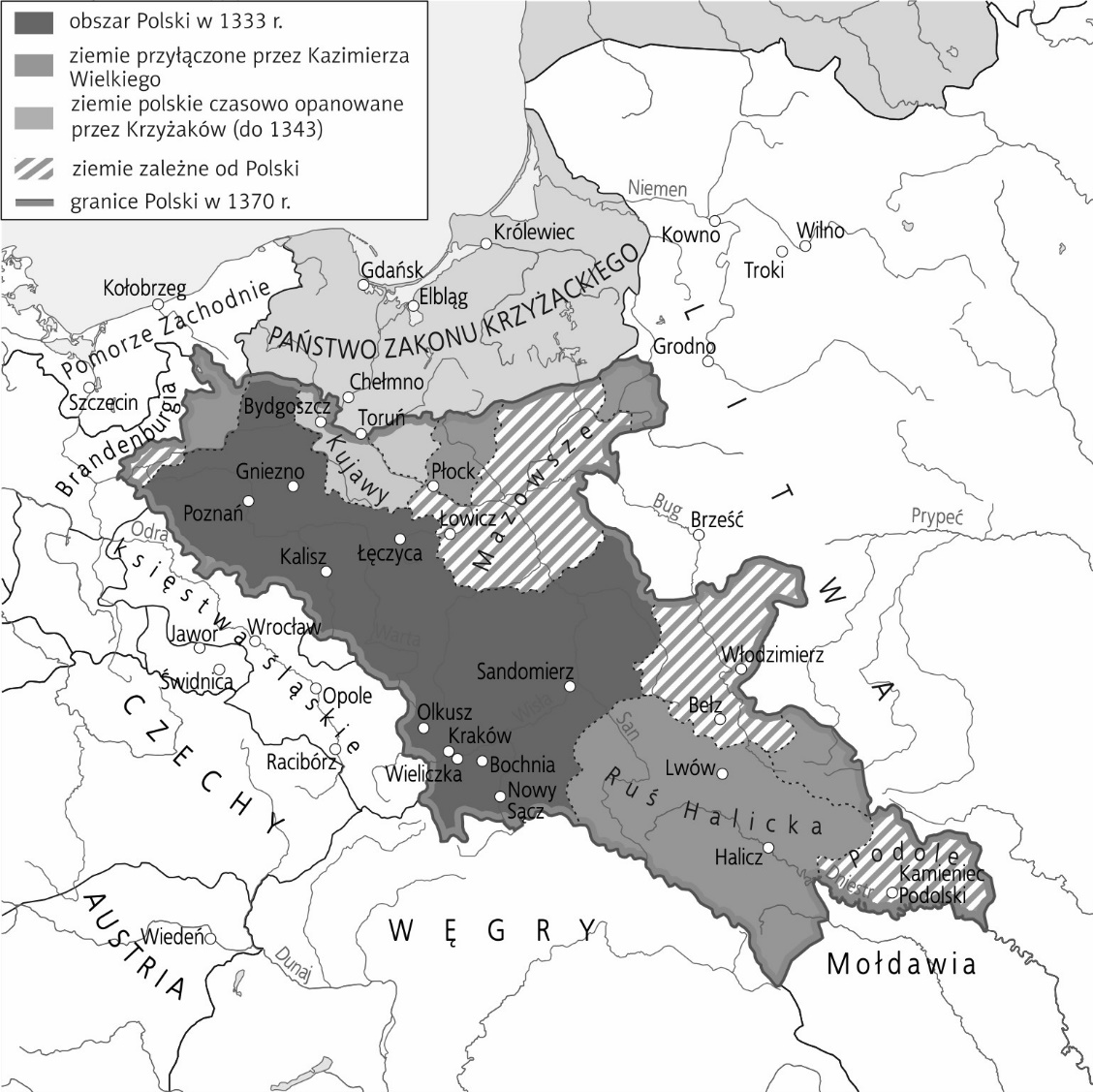 1. Wśród ziem przyłączonych do Polski za panowania Kazimierza Wielkiego znalazły się:□ a) Podole i Kujawy□ b) Podole i Mazowsze□ c) ziemia płocka i Ruś Halicka□ d) Mazowsze i Ruś Halicka2. Ziemia utracona przez Władysława Łokietka, którą Kazimierz Wielki odzyskał, to:□ a) Mazowsze □ b) Kujawy□ c) Pomorze Gdańskie□ d) Ruś HalickaBardzo proszę o odesłanie do mnie wykonanych prac. Proszę pisać czytelnie i podpisywać pracę. Prosiłabym również o pisanie dat na konkretnych pracach. Jeśli napotkacie problem  jestem do Waszej dyspozycji w godzinach, w których przed nauką zdalną mieliśmy lekcje według planu szkolnegoSerdecznie pozdrawiam Małgorzata ZawadaPrawdaFałszKazimierz Wielki był ostatnim władcą z dynastii Piastów.W ciągu swojego panowania Kazimierz Wielki powiększył obszar państwa przeszło czterokrotnie.Działalność budowlana króla była możliwa m.in. dzięki wprowadzeniu w kraju jednej monety. 